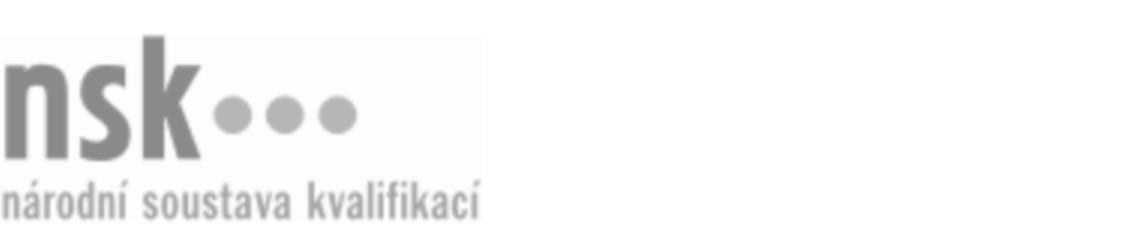 Kvalifikační standardKvalifikační standardKvalifikační standardKvalifikační standardKvalifikační standardKvalifikační standardKvalifikační standardKvalifikační standardPracovník/pracovnice v manipulačních skladech dřevní hmoty (kód: 41-123-H) Pracovník/pracovnice v manipulačních skladech dřevní hmoty (kód: 41-123-H) Pracovník/pracovnice v manipulačních skladech dřevní hmoty (kód: 41-123-H) Pracovník/pracovnice v manipulačních skladech dřevní hmoty (kód: 41-123-H) Pracovník/pracovnice v manipulačních skladech dřevní hmoty (kód: 41-123-H) Pracovník/pracovnice v manipulačních skladech dřevní hmoty (kód: 41-123-H) Pracovník/pracovnice v manipulačních skladech dřevní hmoty (kód: 41-123-H) Autorizující orgán:Ministerstvo zemědělstvíMinisterstvo zemědělstvíMinisterstvo zemědělstvíMinisterstvo zemědělstvíMinisterstvo zemědělstvíMinisterstvo zemědělstvíMinisterstvo zemědělstvíMinisterstvo zemědělstvíMinisterstvo zemědělstvíMinisterstvo zemědělstvíMinisterstvo zemědělstvíMinisterstvo zemědělstvíSkupina oborů:Zemědělství a lesnictví (kód: 41)Zemědělství a lesnictví (kód: 41)Zemědělství a lesnictví (kód: 41)Zemědělství a lesnictví (kód: 41)Zemědělství a lesnictví (kód: 41)Zemědělství a lesnictví (kód: 41)Týká se povolání:Pracovník na manipulačních skladech v lesnictvíPracovník na manipulačních skladech v lesnictvíPracovník na manipulačních skladech v lesnictvíPracovník na manipulačních skladech v lesnictvíPracovník na manipulačních skladech v lesnictvíPracovník na manipulačních skladech v lesnictvíPracovník na manipulačních skladech v lesnictvíPracovník na manipulačních skladech v lesnictvíPracovník na manipulačních skladech v lesnictvíPracovník na manipulačních skladech v lesnictvíPracovník na manipulačních skladech v lesnictvíPracovník na manipulačních skladech v lesnictvíKvalifikační úroveň NSK - EQF:333333Odborná způsobilostOdborná způsobilostOdborná způsobilostOdborná způsobilostOdborná způsobilostOdborná způsobilostOdborná způsobilostNázevNázevNázevNázevNázevÚroveňÚroveňPoužívání osobních ochranných pracovních pomůcek a dodržování bezpečnosti a ochrany zdraví při práci v manipulačním skladuPoužívání osobních ochranných pracovních pomůcek a dodržování bezpečnosti a ochrany zdraví při práci v manipulačním skladuPoužívání osobních ochranných pracovních pomůcek a dodržování bezpečnosti a ochrany zdraví při práci v manipulačním skladuPoužívání osobních ochranných pracovních pomůcek a dodržování bezpečnosti a ochrany zdraví při práci v manipulačním skladuPoužívání osobních ochranných pracovních pomůcek a dodržování bezpečnosti a ochrany zdraví při práci v manipulačním skladu33Optimální volba sortimentace a kvality surového dřívíOptimální volba sortimentace a kvality surového dřívíOptimální volba sortimentace a kvality surového dřívíOptimální volba sortimentace a kvality surového dřívíOptimální volba sortimentace a kvality surového dříví33Obsluha motorové pily, sortimentace za pomoci ručního nářadí a motorové pilyObsluha motorové pily, sortimentace za pomoci ručního nářadí a motorové pilyObsluha motorové pily, sortimentace za pomoci ručního nářadí a motorové pilyObsluha motorové pily, sortimentace za pomoci ručního nářadí a motorové pilyObsluha motorové pily, sortimentace za pomoci ručního nářadí a motorové pily33Obsluha mechanizačních prostředků v manipulačním skladuObsluha mechanizačních prostředků v manipulačním skladuObsluha mechanizačních prostředků v manipulačním skladuObsluha mechanizačních prostředků v manipulačním skladuObsluha mechanizačních prostředků v manipulačním skladu33Řízení čelního nakladačeŘízení čelního nakladačeŘízení čelního nakladačeŘízení čelního nakladačeŘízení čelního nakladače33Výpočty objemu dřívíVýpočty objemu dřívíVýpočty objemu dřívíVýpočty objemu dřívíVýpočty objemu dříví33Vyhotovování výkazů evidence v manipulačním skladuVyhotovování výkazů evidence v manipulačním skladuVyhotovování výkazů evidence v manipulačním skladuVyhotovování výkazů evidence v manipulačním skladuVyhotovování výkazů evidence v manipulačním skladu33Pracovník/pracovnice v manipulačních skladech dřevní hmoty,  28.03.2024 19:06:07Pracovník/pracovnice v manipulačních skladech dřevní hmoty,  28.03.2024 19:06:07Pracovník/pracovnice v manipulačních skladech dřevní hmoty,  28.03.2024 19:06:07Pracovník/pracovnice v manipulačních skladech dřevní hmoty,  28.03.2024 19:06:07Strana 1 z 2Strana 1 z 2Kvalifikační standardKvalifikační standardKvalifikační standardKvalifikační standardKvalifikační standardKvalifikační standardKvalifikační standardKvalifikační standardPlatnost standarduPlatnost standarduPlatnost standarduPlatnost standarduPlatnost standarduPlatnost standarduPlatnost standarduStandard je platný od: 21.10.2022Standard je platný od: 21.10.2022Standard je platný od: 21.10.2022Standard je platný od: 21.10.2022Standard je platný od: 21.10.2022Standard je platný od: 21.10.2022Standard je platný od: 21.10.2022Pracovník/pracovnice v manipulačních skladech dřevní hmoty,  28.03.2024 19:06:07Pracovník/pracovnice v manipulačních skladech dřevní hmoty,  28.03.2024 19:06:07Pracovník/pracovnice v manipulačních skladech dřevní hmoty,  28.03.2024 19:06:07Pracovník/pracovnice v manipulačních skladech dřevní hmoty,  28.03.2024 19:06:07Strana 2 z 2Strana 2 z 2